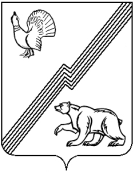 АДМИНИСТРАЦИЯ ГОРОДА ЮГОРСКАХанты-Мансийского автономного округа – Югры ПОСТАНОВЛЕНИЕот 20 октября 2015 года									          № 3169Об утверждении Положения об организации предоставления дополнительного образования детей в муниципальных образовательных организациях города Югорска (за исключением дополнительного образования детей, финансовое обеспечение которого осуществляется органами государственной власти субъекта Российской Федерации)В соответствии с Бюджетным кодексом Российской Федерации, Федеральным законом от 06.10.2003 № 131-ФЗ «Об общих принципах организации местного самоуправления в Российской Федерации», Федеральным законом от 29.12.2012 № 273-ФЗ «Об образовании в Российской Федерации», Уставом города Югорска:1. Утвердить Положение об организации предоставления дополнительного образования детей в муниципальных образовательных организациях города Югорска (за исключением дополнительного образования детей, финансовое обеспечение которого осуществляется органами государственной власти субъекта Российской Федерации).2. Признать утратившим силу постановление администрации города Югорска                      от 13.01.2014 № 9 «Об утверждении Положения об организации предоставления дополнительного образования детям (за исключением предоставления дополнительного образования детям в учреждениях регионального значения) на территории города Югорска».3. Опубликовать постановление в газете «Югорский вестник» и разместить                                     на официальном сайте администрации города Югорска.4. Настоящее постановление вступает в силу после его официального опубликования                             в газете «Югорский вестник».5. Контроль за выполнением постановления возложить на заместителя главы администрации города Югорска Т.И. Долгодворову.Глава администрации города Югорска                                                                                                                  М.И. БодакПриложениек постановлениюадминистрации города Югорскаот 20 октября 2015 года № 3169Положениеоб организации предоставления дополнительного образования детей в муниципальных образовательных организациях города Югорска (за исключением дополнительного образования детей, финансовое обеспечение которого осуществляется органами государственной власти субъекта Российской Федерации)1. Общие положения1.1. Настоящее Положение определяет порядок организации предоставления дополнительного образования детей в муниципальных образовательных организациях города Югорска (за исключением дополнительного образования детей, финансовое обеспечение которого осуществляется органами государственной власти субъекта Российской Федерации)  (далее – Положение).1.2. Предоставление дополнительного образования в городе Югорске осуществляется посредством созданной сети муниципальных образовательных организаций, осуществляющих образовательную деятельность по дополнительным общеобразовательным программам. К таким муниципальным образовательным организациям относятся:муниципальные организации дополнительного образования - образовательные организации, осуществляющие в качестве основной цели своей деятельности образовательную деятельность по дополнительным общеобразовательным программам;муниципальные дошкольные образовательные организации, осуществляющие образовательную деятельность по дополнительным общеобразовательным программам, реализация которых не является основной целью их деятельности;муниципальные общеобразовательные организации - образовательные организации, осуществляющие образовательную деятельность по дополнительным общеразвивающим программам, реализация которых не является основной целью их деятельности.Для осуществления образовательной деятельности по дополнительным общеобразовательным программам муниципальные  образовательные организации должны иметь лицензию на осуществление образовательной деятельности, в приложении к которой указываются сведения в соответствии с Федеральным законом от 29.12.2012 № 273-ФЗ                    «Об образовании в Российской Федерации».2. Нормативные правовые акты2.1. Настоящее Положение разработано в соответствии с:- Бюджетным кодексом Российской Федерации;- Федеральным законом от 06.10.2003 № 131-ФЗ «Об общих принципах организации местного самоуправления в Российской Федерации»; - Федеральным законом от 29.12.2012 № 273-ФЗ «Об образовании в Российской Федерации»; - постановлением Правительства Российской Федерации от 15.08.2013 № 706              «Об утверждении Правил оказания платных образовательных услуг»; - приказом Министерства образования и науки Российской Федерации                              от 29.08.2013 № 1008 «Об утверждении Порядка организации и осуществления образовательной деятельности по дополнительным общеобразовательным программам»;- постановление Главного государственного санитарного врача Российской Федерации от 04.07.2014 № 41 «Об утверждении СанПиН 2.4.4.3172-14 «Санитарно-эпидемиологические требования к устройству, содержанию и организации режима работы образовательных организаций дополнительного образования детей»;- Законом Ханты-Мансийского автономного округа – Югры от 01.07.2013 № 68-оз               «Об образовании в Ханты-Мансийском автономном округе – Югре»;- Уставом города Югорска.3. Основные цели и задачи3.1. Целью организации предоставления дополнительного образования детей является реализация государственных гарантий, прав граждан на образование. 3.2. Основной задачей организации предоставления дополнительного образования детей является создание условий, механизмов для реализации права на образование, развитие системы дополнительного образования. 4. Создание условий для организации предоставления дополнительного образования детей4.1. Муниципальные образовательные организации осуществляют деятельность по предоставлению дополнительного образования детей в соответствии нормативно-правовыми актами Российской Федерации, нормативно-правовыми актами Ханты-Мансийского автономного округа – Югры, муниципальными правовыми актами города Югорска, уставами и локальными актами образовательных организаций. 4.2. Учредителем муниципальных образовательных организаций города Югорска является муниципальное образование городской округ город Югорск.Функции и полномочия учредителя муниципальных образовательных организаций, кроме муниципального бюджетного учреждения дополнительного образования специализированная детско-юношеская спортивная школа олимпийского резерва «Смена» (МБУ ДО СДЮСШОР «Смена») осуществляет Управление образования администрации города Югорска (далее - Управление образования).Функции и полномочия учредителя МБУ ДО СДЮСШОР «Смена» осуществляет Управление социальной политики администрации города Югорска (далее - Управление социальной политики).Управление образования и Управление социальной политики осуществляют организацию предоставления дополнительного образования детей в муниципальных образовательных организациях города Югорска, действуя согласно Положениям, утвержденным решениями Думы города Югорска.5. Организация предоставления дополнительного образования детям5.1. Муниципальные образовательные организации, реализуют дополнительные общеобразовательные программы (общеразвивающие программы и предпрофессиональные программы) различной направленности.5.2. Образовательная деятельность по дополнительным общеобразовательным программам должна быть направлена на:-  формирование и развитие творческих способностей обучающихся;- удовлетворение индивидуальных потребностей обучающихся в интеллектуальном, художественно-эстетическом, нравственном и интеллектуальном развитии, а также в занятиях физической культурой и спортом;- формирование культуры здорового и безопасного образа жизни, укрепление здоровья обучающихся;- обеспечение духовно-нравственного, гражданско-патриотического, военно-патриотического, трудового воспитания обучающихся;- выявление, развитие и поддержку талантливых обучающихся, а также лиц, проявивших выдающиеся способности;- профессиональную ориентацию обучающихся;- создание и обеспечение необходимых условий для личностного развития, укрепление здоровья, профессионального самоопределения и творческого труда обучающихся;- подготовку спортивного резерва и спортсменов высокого класса в соответствии с федеральными стандартами спортивной подготовки, в том числе из числа обучающихся с ограниченными возможностями здоровья, детей-инвалидов и инвалидов;- социализацию и адаптацию обучающихся к жизни в обществе;- формирование общей культуры обучающихся;- удовлетворение иных образовательных потребностей и интересов учащихся, не противоречащих законодательству Российской Федерации, осуществляемых за пределами федеральных государственных образовательных стандартов и федеральных государственных требований.5.3. Особенности реализации дополнительных предпрофессиональных программ в области искусств и в области физической культуры и спорта регулируются статьями 83, 84 Федерального закона от 29.12.2012 № 273-ФЗ «Об образовании в Российской Федерации» (далее - Закона об образовании). 5.4. К освоению дополнительных общеобразовательных программ допускаются любые лица без предъявления требований к уровню образования, если иное не обусловлено спецификой реализуемой образовательной программы.5.5. Муниципальная образовательная организация, осуществляющая образовательную деятельность, обязана ознакомить поступающего и (или) его родителей (законных представителей) со своим уставом, с лицензией на осуществление образовательной деятельности, с образовательными программами и другими документами, регламентирующими организацию и осуществление образовательной деятельности, права и обязанности обучающихся. При проведении приема на конкурсной основе поступающему предоставляется также информация о проводимом конкурсе и об итогах его проведения.5.6. Прием на обучение по дополнительным общеобразовательным программам, а также на места с оплатой стоимости обучения физическими и (или) юридическими лицами проводится на условиях, определяемых локальными нормативными актами таких организаций в соответствии с законодательством Российской Федерации на принципах равных условий приема для всех поступающих, за исключением лиц, которым в соответствии с Законом об образовании предоставлены особые права (преимущества) при приеме на обучение.Правила приема в конкретную организацию, осуществляющую образовательную деятельность, на обучение по образовательным программам устанавливаются в части, не урегулированной законодательством об образовании, организацией, осуществляющей образовательную деятельность, самостоятельно.Зачисление детей для обучения по дополнительным общеобразовательным программам  в области физической культуры и спорта осуществляется при отсутствии  противопоказаний к занятию соответствующим видам спорта.5.7. Муниципальная образовательная организация несет ответственность в установленном законодательством Российской Федерации порядке за:- невыполнение или ненадлежащее выполнение функций, отнесенных к ее компетенции, за реализацию не в полном объеме образовательных программ в соответствии с учебным планом, качество образования своих выпускников;- жизнь и здоровье обучающихся, работников образовательной организации;- за нарушение или незаконное ограничение права на образование и предусмотренных законодательством об образовании прав и свобод обучающихся, родителей (законных представителей) несовершеннолетних обучающихся;- нарушение требований к организации и осуществлению образовательной деятельности;- иные действия,  предусмотренные законодательством Российской Федерации.5.8. Содержание дополнительных общеразвивающих программ и сроки обучения по ним определяются образовательной программой, разработанной и утвержденной организацией, осуществляющей образовательную деятельность. Содержание дополнительных предпрофессиональных программ определяется образовательной программой, разработанной и утвержденной организацией, осуществляющей образовательную деятельность, в соответствии с федеральными государственными требованиями. 5.9. Организации, осуществляющие образовательную деятельность, реализуют дополнительные общеобразовательные программы в течение всего календарного года, включая каникулярное время.5.10. Организации, осуществляющие образовательную деятельность, организуют образовательный процесс в соответствии с индивидуальными учебными планами в объединениях по интересам, сформированных в группы обучающихся одного возраста или разных возрастных категорий (разновозрастные группы), являющиеся основным составом объединения (например, клубы, секции, кружки, лаборатории, студии, оркестры, творческие коллективы, ансамбли, театры) (далее - объединения), а также индивидуально.Обучение по индивидуальному учебному плану, в том числе ускоренное обучение, в пределах осваиваемой дополнительной общеобразовательной программы осуществляется в порядке, установленном локальными нормативными актами организации, осуществляющей образовательную деятельность5.11. Занятия в объединениях могут проводиться по дополнительным общеобразовательным программам различной направленности (технической, естественнонаучной, физкультурно-спортивной, художественной, туристско-краеведческой, социально-педагогической).5.12. Дополнительные общеобразовательные программы реализуются организацией, осуществляющей образовательную деятельность, как самостоятельно, так и посредством сетевых форм их реализации.При реализации дополнительных общеобразовательных программ используются различные образовательные технологии, в том числе дистанционные образовательные технологии, электронное обучение, а также может применяться форма организации образовательной деятельности, основанная на модульном принципе представления содержания образовательной программы и построения учебных планов, использовании соответствующих образовательных технологий.5.13. Использование при реализации дополнительных общеобразовательных программ методов и средств обучения и воспитания, образовательных технологий, наносящих вред физическому или психическому здоровью обучающихся, запрещается.5.14. Для обучающихся с ограниченными возможностями здоровья, детей-инвалидов, инвалидов организации, осуществляющие образовательную деятельность, организуют образовательный процесс по дополнительным общеобразовательным программам с учетом особенностей психофизического развития указанных категорий обучающихся.5.15. Содержание дополнительного образования и условия организации обучения и воспитания обучающихся с ограниченными возможностями здоровья, детей-инвалидов, инвалидов определяются адаптированной образовательной программой, а для инвалидов также в соответствии с индивидуальной программой реабилитации инвалида. Образовательная деятельность обучающихся с ограниченными возможностями здоровья по дополнительным общеобразовательным программам может осуществляться на основе дополнительных общеобразовательных программ, адаптированных при необходимости для обучения указанных обучающихся, с привлечением специалистов в области коррекционной педагогики, а также педагогическими работниками, прошедшими соответствующую переподготовку.5.16. Организации, осуществляющие образовательную деятельность, должны создать специальные условия, без которых невозможно или затруднено освоение дополнительных общеобразовательных программ указанными категориями обучающихся в соответствии с заключением психолого-медико-педагогической комиссии и индивидуальной программой реабилитации ребенка-инвалида.5.17. Численный состав объединения может быть уменьшен при включении в него обучающихся с ограниченными возможностями здоровья и (или) детей-инвалидов, инвалидов. Численность обучающихся с ограниченными возможностями здоровья, детей инвалидов и инвалидов в учебной группе устанавливается до 15 человек.5.18. Организации, осуществляющие образовательную деятельность, могут оказывать помощь педагогическим коллективам других образовательных организаций в реализации дополнительных общеобразовательных программ, организации досуговой и внеучебной деятельности обучающихся, а также молодежным и детским общественным объединениям и организациям на договорной основе.5.19. Организации, осуществляющие образовательную деятельность за счет бюджетных ассигнований бюджета города Югорска, вправе осуществлять за счет средств физических и (или) юридических лиц платные образовательные услуги, не предусмотренные установленным муниципальным заданием либо соглашением о предоставлении субсидии на финансовое обеспечение выполнения муниципального задания, на одинаковых при оказании одних и тех же услуг условиях в соответствии с законодательством Российской Федерации. 6. Финансирование6.1. Организация предоставления дополнительного образования детям является расходным обязательством города Югорска в соответствии с Федеральным законом                        от 06.10.2003 № 131-ФЗ «Об общих принципах организации местного самоуправления в Российской федерации».6.2. Источниками финансирования организации предоставления дополнительного образования детям являются:-  средства бюджета города Югорска;- бюджетные ассигнования в виде субвенций, выделяемые муниципальному образованию на исполнение отдельных государственных полномочий;- средства, полученные от оказания платных дополнительных образовательных услуг, предусмотренных уставом муниципальной образовательной организации;- безвозмездные поступления от физических и (или) юридических лиц, в том числе добровольные пожертвования;-  средства, полученные от иной, приносящей доход деятельности;-  иные источники в соответствии с действующим законодательством.